АМАНАКСКИЕ                                             Распространяется    бесплатноВЕСТИ06 мая 2020г                                                                                                                                                              №23(377) ОФИЦИАЛЬНОИнформационный вестник Собрания представителей сельского поселения Старый Аманак муниципального района Похвистневский Самарской областиЗаключение о результатах публичных слушаний
в сельском поселении Старый Аманак
муниципального района Похвистневский Самарской области
по отчету «Об исполнении бюджета сельского поселения Старый Аманак
муниципального района Похвистневский за 2019 год»
от 01 мая 2020 годаДата проведения публичных слушаний - с 22 апреля 2020 года по 01 мая 2020 года.Место проведения публичных слушаний - 446472, Самарская
область, Похвистневский  район, село  Старый Аманак, ул. Центральная, д.37а.Основание проведения публичных слушаний - решение Собрания представителей сельского поселения Старый  Аманак муниципального района Похвистневский   области «О публичных слушаниях  по проекту решения «Об исполнении бюджета сельского поселения Старый Аманак муниципального района Похвистневский за 2019 год» от 22 апреля 2020 года № 125, опубликованное  в газете "Аманакские Вести ” от 22.04.2020 года № 19(373).Вопрос, вынесенный на публичные слушания - отчет «Об исполнении бюджета сельского поселения Старый Аманак муниципального района Похвистневский за 2019 год».22 апреля 2020 года по адресу: 446472, Самарская область,	Похвистневский район, село Старый Аманак, ул.Центральная, д.37а  проведено мероприятие по информированию жителей поселения по вопросам публичных слушаний, в котором приняли участие 5 (пять) человек.Мнения, предложения и замечания по отчету «Об исполнении бюджета сельского поселения Старый Аманак муниципального района Похвистневский за 2019 год»- 1(один) человек.Обобщенные сведения, полученные при учете мнений, выраженных жителями сельского поселения Старый Аманак муниципального района Похвистневский Самарской области и иными заинтересованными лицами по2отчету «Об исполнении бюджета сельского поселения Старый Аманак муниципального района  Похвистневский за 2019 год»:Мнения о целесообразности принятия отчета «Об исполнении бюджета сельского поселения Старый  Аманак  муниципального района Похвистневский за 2019 год», высказал 1 (один) человек.	Мнения, содержащие отрицательную оценку по вопросу  публичных слушаний, не высказаны.Замечания и предложения  по вопросу публичных слушаний-предложено принять отчет «Об исполнении бюджета сельского поселения Старый Аманак  муниципального района Похвистневский  за 2019 год» в редакции, вынесенной на публичные слушания.8. По результатам рассмотрения мнений, замечаний и предложений участников публичных слушаний по отчету            «Об исполнении бюджета  сельского поселения Старый Аманак  муниципального района Похвистневский за 2019 год» рекомендуется принять отчет «Об исполнении бюджета сельского поселения Старый Аманак  муниципального района Похвистневский за 2019 год» в редакции, вынесенной на публичные слушания.   Председатель Собрания представителей                                                Е.П.Худановсельского поселения Старый Аманак муниципального района Похвистневский Самарской области                                                         Российская Федерация  Собрание представителей       сельского поселения        Старый Аманак    муниципального района           Похвистневский         Самарской области            третьего созыва               РЕШЕНИЕ               06.05.2020 г. №129Об исполнении бюджета сельского поселения Старый Аманак за 2019 год	Рассмотрев проект решения «Об исполнении бюджета сельского поселения Старый Аманак муниципального района Похвистневский за 2019 год», Заключение комиссии по местному самоуправлению по результатам публичных слушаний по отчету «Об исполнении бюджета сельского поселения Старый Аманак за 2019 год»,  Собрание представителей сельского поселения Старый Аманак муниципального района Похвистневский РЕШИЛО:1. Утвердить годовой отчет об исполнении бюджета сельского поселения Старый Аманак муниципального района Похвистневский за 2019 год (далее – годовой отчет), по доходам в сумме  15 220,0 тыс. рублей и расходам в сумме 15 092,4 тыс. рублей с превышением доходов над расходами доходами в сумме 127,6 тыс.рублей.2. Утвердить следующие показатели годового отчета:доходы бюджета сельского поселения Старый Аманак муниципального района Похвистневский за 2019 год по кодам классификации доходов бюджетов согласно приложению 1 к настоящему Решению;доходы бюджета сельского поселения Старый Аманак муниципального района Похвистневский за 2019 год по кодам видов доходов, подвидов доходов, классификации операций сектора государственного управления, относящихся к доходам бюджета, согласно приложению 2 к настоящему Решению;расходы бюджета сельского поселения Старый Аманак муниципального района Похвистневский за 2019 год по ведомственной структуре расходов бюджета района согласно приложению 3 к настоящему Решению;расходы бюджета сельского поселения Старый Аманак муниципального района Похвистневский за 2019 год по разделам и подразделам классификации расходов бюджетов согласно приложению 4 к настоящему Решению;источники финансирования дефицита бюджета сельского поселения Старый Аманак муниципального района Похвистневский в 2019 году по кодам классификации источников финансирования дефицитов бюджетов согласно приложению 5 к настоящему Решению;источники финансирования дефицита бюджета сельского поселения Старый Аманак муниципального района Похвистневский в 2019 году по кодам групп, подгрупп, статей, видов источников финансирования дефицитов бюджетов классификации операций сектора государственного управления, относящихся к источникам финансирования дефицитов бюджетов, согласно приложению 6 к настоящему Решению.3.  Использование в 2019 году бюджетных ассигнований резервного фонда Администрации сельского поселения Старый Аманак муниципального района Похвистневский не производилось.  Опубликовать настоящее Решение в газете «Аманакские вести».  Настоящее Решение вступает в силу со дня его опубликования.Председатель собрания представителей  Сельского поселения Старый Аманак                                                                                                     Е.П.ХудановГлава сельского поселения Старый Аманак                                                                                           В.П.ФадеевПояснительная записка к Отчетуоб исполнении бюджета сельского поселения  Старый Аманак муниципального района Похвистневский за 2019 годДоходы бюджета сельского поселения Старый Аманак муниципального района Похвистневский за  2019 год составили 15 220, тыс. руб., в т. ч. поступления налоговых и неналоговых доходов составляют 7 766,5 тыс. руб. (удельный вес –51,0%), безвозмездные поступления составляют 7 453,5 тыс. руб. (удельный вес –49,0%). В целом доходы бюджета поселения по сравнению с 2018 годом увеличились на 3 521,6 тыс. руб. (2018г. – 11 698,4 тыс. руб. Безвозмездные поступления относительно 2018 года (2018г. – 4 664,1 тыс. руб.) увеличились на 2 789,4 тыс.руб. Также наблюдается увеличение объема налоговых и неналоговых  доходов бюджета поселения по сравнению с прошлым годом (2018г. – 7 034,2 тыс. руб. ; .- 7 799,5 тыс.руб.) на 765,3 тыс. руб.        Фактическое исполнение налога на доходы физических лиц в 2019 году составило                       1 023,3 тыс. руб. Удельный вес данного источника в общей сумме налоговых и неналоговых доходов составляет 6,7 %. По сравнению с прошлым годом налога поступило на 114,0 тыс.руб.больше (.- 909,3 тыс.руб.)Налоги на товары на территории РФ (доходы от уплаты акцизов на дизельное топливо, на моторные масла, на автомобильный, прямогонный бензин), составили 3 731,5 тыс. руб. Удельный вес данного источника в общей сумме налоговых и неналоговых доходов составляет 24,5 %. По сравнению с прошлым годом налога поступило на 438,6 тыс.руб. больше (.- 3 292,9 тыс.руб.)      Удельный вес единого сельскохозяйственного налога составляет 0,4 %, исполнение составило 61,0 тыс. руб. По сравнению с прошлым годом   (2018г. – 63,1 тыс. руб.) ЕСХН поступило на 2,1 тыс. руб. меньше.Налог на имущество физических лиц в 2019 году составил 209,5 тыс. руб. что по сравнению с прошлым годом увеличилось на 101,9 тыс. руб. (. –311,4 тыс. руб.), Удельный вес данного источника в общей сумме налоговых и неналоговых доходов составляет 1,4%. Невыполнение  плана по данному налогу (79,9%) объясняется накоплением задолженности по уплате налога физическими лицами, имеющие имущество в сельском поселении, но фактически не проживающие на территории сельского поселения .Земельный налог с организаций  в 2019 году составил 1 195,3 тыс. руб., удельный вес данного источника в общей сумме налоговых и неналоговых доходов составляет 7,9 %. Плановые показатели выполнены на 100,0 % (план 1 195,0 тыс.руб., факт 1 195,3 тыс.руб.). По сравнению с прошлым годом поступления увеличились на 301,7 тыс. руб. (. – 893,6 тыс. руб.) Земельный налог с физ.лиц в 2019 году составил 1 142,7 тыс. руб., удельный вес данного источника в общей сумме налоговых и неналоговых доходов составляет 7,5 %. Плановые показатели выполнены на 94,7 % (план 1207,0 тыс.руб., факт 1 142,7 тыс.руб.). По сравнению с прошлым годом уменьшились на 92,5 тыс. руб. (. –1 235,2 тыс. руб.) Накопление задолженности по уплате земельного налога физическими лицами, имеющие землю в сельском поселении, но фактически не проживающие на территории сельского поселения. По государственной пошлине нет поступлений в связи отсутствием количества обращений за совершением нотариальных действий должностными лицами органов местного самоуправления.          Доходы от сдачи в аренду имущества, находящегося в оперативном управлении поселений и созданных ими учреждений (за исключением имущества автономных учреждений), составили 59,2 тыс. руб., удельный вес 0,4%. По сравнению с прошлым годом (2018г. – 120,2 тыс. руб.) фактические поступления уменьшились на  61,0 тыс. руб.             Доходы, получаемые в виде арендной платы, а также средства от продажи права на заключение договоров аренды за земли, находящиеся в собственности сельских поселений (за исключением земельных участков муниципальных бюджетных и автономных учреждений), в            . был заключен договор аренды  земли от 12.02.2018г.  с  ИП Шахваловым А.В. (долгосрочный на 25лет-1 950 000 кв.м.) и в . был заключен договор аренды земли  от 03.09.2019г. с  ИП Шахваловым А.В.(долгосрочный на 25лет-3 900 000 кв.м. ),так вот доходы составили 343,6 тыс.руб., удельный вес 2,3%.	Безвозмездные поступления составили 7 453,5 тыс.руб.и поступили в виде:- дотации бюджетам поселений на выравнивание уровня бюджетной обеспеченности за счет средств  областного бюджета 54,7 тыс.руб. -  прочие дотации бюджетам поселений – 986,0 тыс.рублей;- субсидии бюджета сельских поселений на строительство,ремонт и содержание автомобильных дорог общего пользования-1 077,0 тыс.рублей;- прочие субсидии бюджетам поселений в бюджет сельского поселения Старый Аманак поступило 2526,8 тыс. руб.- (стимулирующие субсидии). - прочие субсидии бюджетам поселений в бюджет сельского поселения Старый Аманак поступило 168,0 тыс. руб.- (реализации общественного проекта «Живи и пой, мой край родной»). - прочие субсидии бюджетам поселений в бюджет сельского поселения Старый Аманак поступило 1 768,2 тыс. руб.- (восстановительный ремонт водозаборной скважины №1555 в п.Н.Аманак). - субвенции бюджетам поселений на осуществление первичного воинского учета  на территориях, где отсутствуют военные комиссариаты  – 224,1 тыс. руб.-межбюджетные трансферты, передаваемые бюджетам сельских поселений  в соответствии с заключенным соглашением (обработка карантинных растений)- 86,0 тыс.руб-межбюджетные трансферты, передаваемые бюджетам сельских поселений на приобретение автотранспорта -442,7 тыс.руб.-безвозмездные поступления от государственных организаций ( от ООО «Газпром трансгаз Самара» на изготовление ограждения для центрального парка села  ) - 90,0 тыс.руб.- безвозмездные поступления от негосударственных организаций ( ООО  «Спецхоз»)- 10,0 тыс.руб.- прочие безвозмездные  в бюджеты сельских поселений, рализация общественного проекта «Живи и пой, мой край родной» ( ИП ГКФХ Шахвалов А.В.-3,0 тыс.руб+Лисицына Н.М.-13,4 тыс.руб.+Сидорова Е.З.-3,6 тыс.руб.) итого- 20,0 тыс.руб.Исполнение расходной части бюджета сельского поселения Старый Аманак муниципального района Похвистневский за 2019 год составило 15 092,4 тыс. руб., что составляет 92,5% годовому плану (годовой план 16 315,0 тыс. руб). В целом расходы бюджета по сравнению с 2018 годом увеличилось на 4 111,0 тыс. руб. (2018г. – 10 981,4 тыс. руб.). На «Общегосударственные вопросы» в 2019 году было фактически направлено 3 241,1 тыс. руб., что больше по сравнению с 2018 годом на 732,1 тыс. руб. (2018. – 2 509,0 тыс. руб.). Удельный вес в расходах бюджета составляет 21,5%.В разделе «Мобилизационная и вневойсковая подготовка» исполнение составило 224,1 тыс. руб., что меньше по сравнению с 2018 годом на 16,2 тыс. руб. (2018г. – 207,9 тыс. руб.) Удельный вес в расходах бюджета составляет 1,5 %.В разделе «Защита населения и территории от чрезвычайных ситуаций природного и техногенного характера, гражданская оборона» по плану было предусмотрен 43,3 тыс.руб., исполнение составило 43,3 тыс.руб., что составляет 100 % к годовому плану. Удельный вес в расходах бюджета составляет 0,3 %. (Проведены дератизационные  мероприятия против мышевидных грызунов -21,1 тыс.руб. и акарицидная обработка  от клещей  на территории сел 22,2     тыс.руб.)В  разделе  «Обеспечение пожарной безопасности» по плану было предусмотрен 112,9 тыс.руб., исполнение составило 112,9 тыс.руб., что составляет 100 % к годовому плану. Удельный вес в расходах бюджета составляет 0,7 %.( Приобретение ранца противопожарного УПД -5 590,0 руб.+ оплата транспортного налога по пож.машине 9 376,25 руб.+аренда гаража под пож.машину 24000,0 руб.+ОСАГО 4001,66 руб.+штраф за админ.правонарушение-70000,0 руб.)В разделе «Другие вопросы в области национальной безопасности и правоохранительной деятельности» по плану было предусмотрен 42,5 тыс.руб., исполнение составило 42,5 тыс.руб., что составляет 100 % к годовому плану. Удельный вес в расходах бюджета составляет 0,3 %.    (выплачено материальное вознаграждение ДНД).В разделе «Сельское хозяйство и рыболовство» исполнение по КРС составило 45,0 тыс. руб., что меньше по сравнению с 2018 годом на 80,0 тыс. руб. (2018г. – 51,0 тыс. руб.), в связи с уменьшением голов КРС у граждан, ведущих ЛПХ. Также по разделу «Сельское хозяйство и рыболовство» произведены расходы про уничтожению карантинных сорняков 86027,64 руб.                       (73145,43 руб. за счет обл.бюджета и 6882,21 руб. за счет бюджета поселения ). Удельный вес в расходах бюджета составляет 0,9 %.    На раздел «Другие вопросы в области национальной экономики» по плану было предусмотрено 117,0 тыс.руб. ,исполнение составило117,0 тыс.руб., что составляет 100 % к годовому плану. Удельный вес в расходах бюджета составляет 0,8 %. (изготовление проекта межевания -39000,0руб.+78000,0 руб.-геодезическая сьемка и изтовление меж.плана)На раздел «Дорожное хозяйство (дорожные фонды)» фактически израсходовано                        5102,7 тыс.руб., что больше  по сравнению с 2018 годом на 2188,1 тыс. руб. (2018г. – 2914,6 тыс. руб.).Удельный вес в расходах бюджета составляет 33,8 %.  в том числе в 2019г. использование денежных средств МДФ (муниципального дорожного фонда), произвелось в сумме  3 870 077,49 руб. в т.ч. ремонт а/д общего пользования местного значения 2  877 479,70 руб + очистка дорог от снега 541 525,28 руб.+ грейдирование улично-дорожной сети 331 602,40 руб.+ очистка водоотводов 97 500,0 руб.+ обработка улиц поселения ПСС  21 970,11 руб)                            - уплата земельного налога под строительством автомобильной дороги – 144 800,0 рублей -ремонт а/м дороги по ул.Ленина -1087821,66 руб.(10878,66 руб.средства поселения+1076943,0 руб. средства областного бюджета )По разделу «Жилищно-коммунальное хозяйство» исполнение составило 2627,6 тыс. руб., что больше по сравнению с 2018 годом на 2 046,9 тыс. руб. (2018. –580,7 тыс. руб.), Удельный вес в общем объеме расходов составил  17,4%.(проведение режимно-наладочных испытаний 93 000,0 руб.+ замена трубы на очистных сооружениях 67 929,5 руб.+ зам.уч.водопр.от кол.ж.д.5 до ж.д.7по ул.Ленина.123518,83 руб.+ провед.период.поверки газоанализаторов 5600,0 руб.+ вост.рем.водоз.скв.№155в п.Н.Аманак 1 861 292,35 руб.+ зам.участ.водопров. по ул.Совет.с.СтАманак 99 999,65 руб.+ зам.участ.водоп. от д№18до №20по ул.Сов.с.СтАманак 99998,90 руб.+ зам.участ.водоп.от д№44 до №50по ул.Сов.с.СтАманак 99999,44 руб.+проверка противоп.гидрантов 13400,0руб.+телеинсп.обслед.скважины 15000,0руб+ кадастр.раб.по подготов.тех.план.на теплотрассы 18 000,0 руб.+ преобр.частоты 25829,33 руб.+ сигнализатор 28940,00 руб.+датчик давления 5334,00 руб.+гидрант противопожарный подземный 2шт*7500,0 руб+ замену пож.гидрантов 6221,52руб.+ стройматериалы на ограждение водозаборных скважин 48 579,0 руб.) По разделу «Благоустройство» исполнение составило 2 167,2 тыс. руб., что меньше по сравнению с 2018 годом на 246,2 тыс. руб. (2018г. –2 413,4 тыс. руб.), Удельный вес в общем объеме расходов составил  14,4 %.(уличное освещение 1 567 851,66 руб.+ эл.товары 39000,0     руб.+ строй материалы 5000,0 руб. + обкос.сорной растит. 38 425,46 руб.+спил и обрезка дереьев 30000,0 руб.+ табличку на пластике(паспорт объекта) 850,0руб.+ услуги по уборке тер-ии и помещений 73 484,63 руб+ Содержание водителей 89782,27 руб.+ Приобретение МЗ для триммера 9984,8 руб.+ Изготовление оргаждения для центрального парка села Старый Аманак за счет безвозмездных перечислений 90000,0 руб.+ Уплата налогов и сборов зем.уч. под.кладбища                  155 569,25 руб.+ два  штрафа за соверш.адм.правонар 20000,0 руб.+ Трудоустройство граждан 14707,46 руб+ Б.П. Благоустройство дворовых территорий, передача полномочий 32543,92 руб.)По разделу «Культура» исполнение составило 1 160,3 тыс. руб., что меньше по сравнению с 2018 годом на 874,6 тыс. руб.(2018г. –2 034,9  тыс. руб.), вес  в расходах бюджета составил 7,7 %. В разделе «Социальная политика» исполнение составило 66,1 тыс. руб., что меньше по сравнению с 2018 годом на 9,5 тыс. руб. (2018г. –75,6 тыс. руб.). Уменьшение затрат на пенсионное обеспечение. Удельный вес в расходах бюджета составляет 0,4%.По разделу  «Физкультура и спорт» исполнение составило 28,3 тыс. руб., что больше по сравнению с 2018 годом на 8,2 тыс. руб. (2018г. – 20,1 тыс. руб.), в связи с уплатой земельного налога по спортивным площадкам.  Удельный вес в расходах бюджета составила 0,2%.По разделу «Периодическая печать и издательство» (публикации в Волжской Коммуне) исполнение составило 28,1 тыс. руб., что меньше по сравнению с 2018 годом на 21,5 тыс. руб. (2017г. – 6,6 тыс. руб.). Удельный вес - 0,2%В 2019 году дефицит  бюджета сельского поселения Старый Аманак составил 127,6 тыс.рублей.В сельском поселении в 2019 году реализована 1 муниципальная программа :Подпрограмма 1. «Комплексное развитие систем коммунальной инфраструктуры муниципального образования на 2018-2022 годы»Цель: создание комфортных условий жизнедеятельности в сельской местности,  повышение комфортности и безопасности проживания населения поселенияПодпрограмма 2.  «Комплексное благоустройство территории муниципального образования на 2018-2022 годы»Цель: повышение уровня комплексного обустройства населенных пунктов, расположенных в сельской местностиПодпрограмма 3. «Обеспечение первичных мер пожарной безопасности в границах муниципального образования на 2018-2022 годы»Цель: обеспечения пожарной безопасности объектов   муниципальной собственности и территории муниципального образованияПодпрограмма 4. «Предупреждение и ликвидация последствий чрезвычайных ситуаций и стихийных бедствий на территории муниципального образования на 2018-2022 годы»Цель: снижение риска чрезвычайных ситуаций природного и техногенного характераПодпрограмма 5.  «Развитие физической культуры и спорта на территории сельского поселения» на 2018-2022 годы»Цель: создание условий для укрепления здоровья населения путем развития инфраструктуры  спорта, популяризации массового спорта и приобщения различных слоев общества к регулярным занятиям физической культурой и спортомПодпрограмма 6.  «Создание условий для деятельности добровольных формирований населения по охране общественного порядка на территории муниципального образования на 2018-2022 годы»Цель: улучшение обстановки в области общественного правопорядка, содействия правоохранительным органам в обеспечении правопорядка и общественной безопасности на территории сельского поселенияПодпрограмма 7. «Энергосбережение и повышение энергетической эффективности муниципального образования до 2020 года»Цель: повышение эффективности использования топливно-энергетических ресурсов путем реализации энергосберегающих мероприятийПодпрограмма 8. «Модернизация и развитие автомобильных дорог общего пользования местного значения в сельском поселении Старый Аманак муниципального района Похвистневский на 2018-2022 годы»Цель: обеспечение доступности и повышение качества транспортных услуг для населения,  повышение устойчивости транспортной системыПодпрограмма 9 «Реализация  мероприятий  по поддержке инициатив населения сельского поселения Старый Аманак муниципального района Похвистневский Самарской области»Цель: привлечение внебюджетных средств в сфере развития и благоустройства сельского поселенияЦель: привлечение внебюджетных средств в сфере развития и благоустройства сельского поселенияПодпрограмма 10. "Развитие муниципальной службы в Администрации сельского поселения Старый Аманак муниципального района Похвистневский Самарской области"Цель: Совершенствование системы муниципальной службы; повышение результативности профессиональной служебной деятельности муниципальных служащих; формирование квалифицированного кадрового состава муниципальных служащих.Подпрограмма 11. "Развитие информационного общества в сельском поселении Старый Аманак муниципального района Похвистневский Самарской области"Цель: Повышение качества жизни граждан, информационного взаимодействия, качества и доступности муниципальных услуг населению на основе использования информационных и телекоммуникационных технологий.Приложение 1К Решению «Об исполнении бюджета сельского поселения Старый Аманакза 2019 год»Доходы бюджета сельского поселения Старый Аманак по кодам классификации доходов бюджета за 2019 годПриложение 2К Решению «Об исполнении бюджета сельского поселения Старый Аманакза 2019 год»Доходы бюджета сельского поселения Старый Аманак за 2019 год по кодам видов доходов, подвидов доходов, классификации операций сектора государственного управления, относящихся к доходам бюджетаПриложение 3К Решению «Об исполнении бюджетасельского поселения Старый Аманакза 2019 год»Расходы бюджета по ведомственной структуре расходовбюджета сельского поселения Старый Аманак за 2019 годПриложение 4К Решению «Об исполнении бюджета сельского поселения Старый Аманак за 2019 год»Расходы бюджета сельского поселения Старый Аманак на 2019 год  по разделам и подразделам классификации расходов бюджета Приложение 5К Решению «Об исполнении бюджета сельского поселения Старый Аманакза 2019год»Источники финансирования дефицита бюджета сельского поселения Старый Аманак в 2019 году по кодам классификации источников финансирования дефицитов бюджетовПриложение 6К Решению «Об исполнении бюджета сельского поселения Старый Аманакза 2019 год»Источники финансирования дефицита бюджета сельского поселения Старый Аманак 2019году по кодам групп, подгрупп, статей, видов источников финансирования дефицита бюджета классификации операций сектора государственного управления, относящихся к источникам финансирования дефицита бюджетаПриложение 7К Решению «Об исполнении бюджета сельского поселения Старый Аманакза 2019 год»Сведения о численности муниципальных служащих и работников органов местного самоуправления, фактических затрат на их денежное содержание по Администрации сельского поселения Старый Аманак муниципального района Похвистневский Самарской области за  2019 годОтчет об использовании бюджетных ассигнований резервного фонда Администрации сельского поселения Старый Аманак муниципального района Похвистневский Самарской области за 2019 годаПредседатель собрания представителей Сельского поселения Старый Аманак                                                                                                                        Е.П.ХудановГлава сельского поселения Старый Аманак                                                                                                                 В.П.ФадеевСотрудники полиции обнаружили и изъяли у жителя Похвистневского района кусты и высушенные части коноплиСотрудникам отделения по контролю за оборотом наркотиков МО МВД России «Похвистневский» поступила оперативная информация о том, что 44-летний житель села Большой Толкай Похвистневского района выращивает на своём приусадебном участке наркотические растения.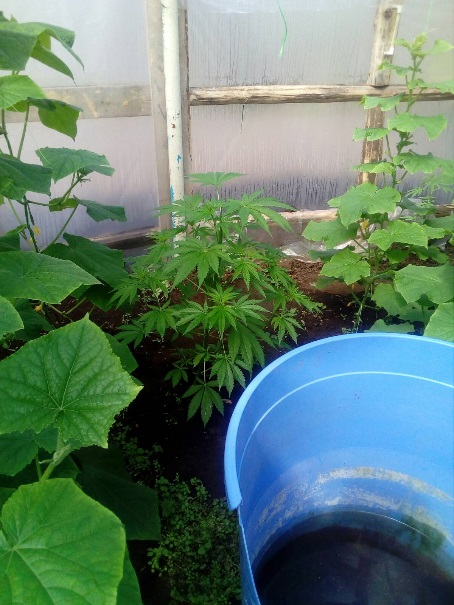 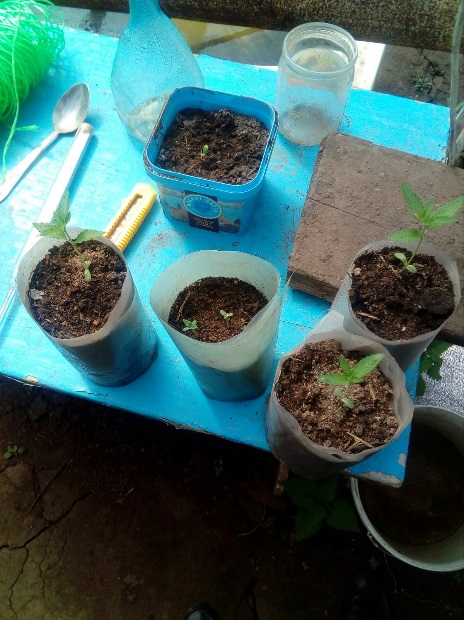 В ходе оперативно-разыскных мероприятий полицейские в присутствии понятых, с разрешения владельца, провели осмотр надворных построек и приусадебного участка. В теплице стражи правопорядка обнаружили и изъяли 11 кустов конопли, а в сарае в бидоне находились высушенные части растения, схожего с коноплёй. По результатам проведённого исследования выяснилось, что изъятым является наркотическое средство конопля - общей массой около 16 граммов.     По данным правоохранителей, задержанный зарегистрирован в селе Тимашево, ранее к уголовной ответственности не привлекался. Мужчина в ходе опроса пояснил полицейским, что посадил и стал выращивать наркосодержащие растения для личного употребления, без цели сбыта. Данная версия тщательно проверяется сотрудниками полиции.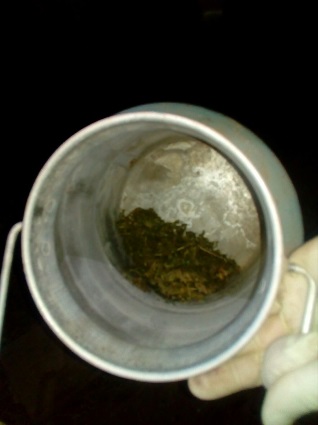 В отношении подозреваемого отделением дознания возбуждено уголовное дело по признакам преступления, предусмотренного частью 1 статьи 228 УК РФ «Незаконные приобретение, хранение, перевозка, изготовление, переработка наркотических средств, психотропных веществ или их аналогов, а также незаконные приобретение, хранение, перевозка растений, содержащих наркотические средства или психотропные вещества, либо их частей, содержащих наркотические средства или психотропные вещества».  Санкция статьи предусматривает максимальное наказание в виде лишения свободы на срок до трех лет.Легендарный офицер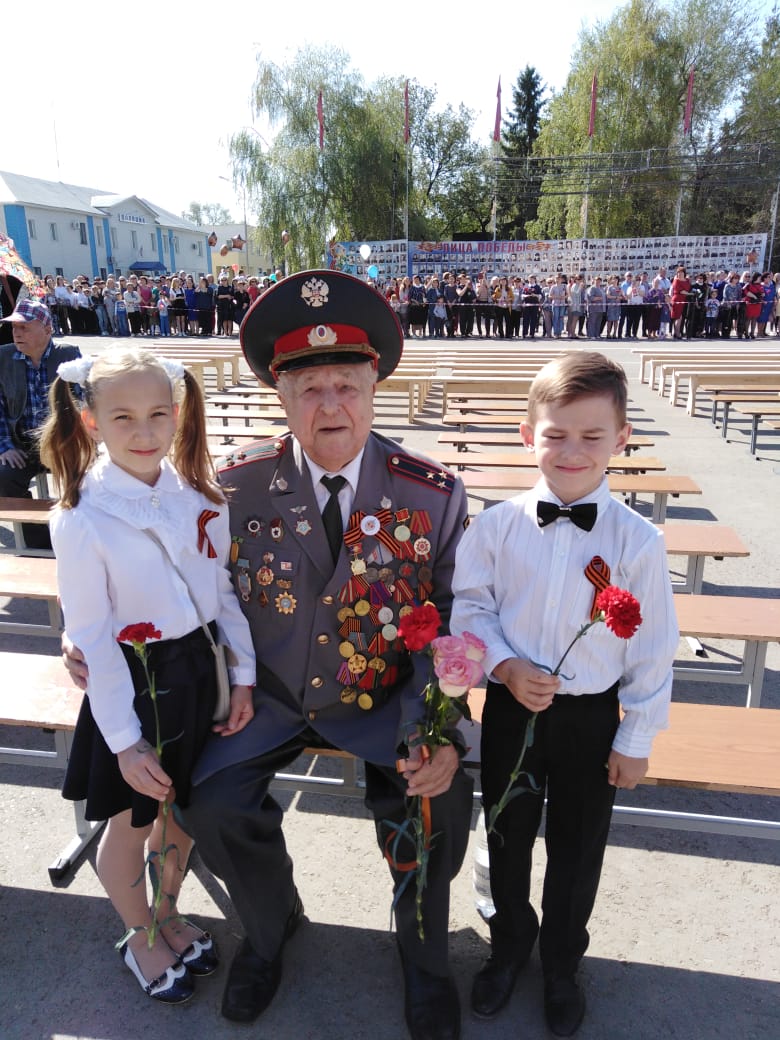 Петр Шлыков родился в 1925 году в селе Васильевка Петровского района, в многодетной крестьянской семье, в которой было шесть сыновей и одна дочь. Из воспоминаний Петра Никитовича Шлыкова следует, что в  1941 году его старших братьев призвали на фронт. В 15-летнем возрасте он узнал о войне и  решил, что обязательно должен быть на передовой вместе с братьями. Спустя два года, 4 января 1943 года вместе с другими ребятами со школьной скамьи 10 класса Петра Никитовича направили в третье Куйбышевское военно-пехотное училище, дислоцирующееся в Кинельском районе.Пётр Никитович вспоминает: «На войну я попал не сразу, сначала была годичная подготовка в ВДВ в Подмосковье. В тонкой шинели и ботинках на продуваемом всеми ветрами плацу, мы отрабатывали тактики обороны и атаки на врага. Непривычными были прыжки с парашютом, особенно когда нужно было отрабатывать быстроту выброски (за одну минуту освободить самолёт - четыре грузовых мешка и 30 десантников). Понимали, что самое трудное – впереди…».Боевое крещение получил Петр Шлыков в Карелии. Эта операция была очень опасной и трудной. У противника была очень сильная оборона. Передний край был заминирован противотанковыми и противопехотными минами. Но прежде всего, нужно было форсировать реку Свирь.«Наш взвод состоял из 30 человек,  уже в первый день боёв трое убито, 12 ранено. Думая об убитых и раненых, во мне рождалась такая ярость, что хотелось ещё отчаяннее мстить врагам за страдания нашего народа, за погибших, обездоленных, за оставленную учёбу, за отнятую безмятежную юность, за раннее взросление... Несмотря на яростное сопротивление противника, за сутки мы продвинулись вглубь вражеской обороны на 12-20 км, а самое главное – была форсирована большая водная преграда, захвачен плацдарм для продолжения наступления. Во второй день боёв, инженерными частями армии, через реку Свирь был возведён понтонный мост, по которому на противоположный берег пошла боевая техника и войска второго эшелона. По болотам дошли до города Олонец (22 июня 1944 года), но боевая техника и тыловые службы (продовольствие, санбат и другие) отстали из-за бездорожья. Враг оказал яростное сопротивление, поэтому были вынуждены занять оборону и ждать несколько дней, пока не подтянули боевую технику. А потом, изнурённые бессонными ночами, переходами по болотам, мокрые, голодные (по несколько дней питались лишь ягодами и грибами), прорывали сильную оборону противника на подступах к городу Олонец, чтобы взять город. Но прежде надо было узнать — какими силами и средствами располагает враг. Выполняя приказ: «Провести разведку боем», под дымовой завесой и под огнём врага, мы проделали проходы на минных полях и проволочных заграждениях, с ходу ворвались в окопы противника, взяли в плен несколько фашистов, в их числе 4 офицера. За эту операцию я получил первую награду – медаль «За отвагу»», – рассказывает Пётр Никитович.В апреле 1945 года сильные кровопролитные бои разгорелись в Австрийских Альпах. Там немцы сосредоточили всю оставшуюся живую силу и технику, особенно много было танков и артиллерии. Причём враг, поставив крупный заслон, поспешно стал вывозить технику и солдат, чтобы не сдаваться русским. Чтобы нарушить план противника, командование принимает решение – забросить десант, что и было сделано. Батальону, в котором служил Пётр Никитович, поручили выполнить важное задание – обойти врага и любым путём заминировать все горные дороги. Однако, пришлось не только выполнять эту работу, но и уничтожать прорывающиеся вражеские танки. Горные дороги узкие, объехать было невозможно. Тогда враг побросал технику и без неё стал прорываться вперёд. И вот 10 апреля завязался особенно трудный бой, в котором Пётр Никитович получил тяжелое ранение. Его друзья - боевые братья: Владимир Сергеевич Куратов и Алексей Иванович Коннов не бросили умирать. Рискуя своей жизнью, спрятали, а после боя, когда стало темно, потащили в медсанбат. Пётр Никитович уже был без сознания. Там хирург сделал срочную операцию: пуля повредила лёгкое. За выполнение боевой задачи Петра Никитовича наградили второй медалью «За отвагу».В госпитале от вновь поступивших раненых Петр Шлыков узнал о гибели командира дивизии Блажевича, который в машине с адъютантом и шофером подорвался на противотанковой мине. До сих пор Петр Шлыков восхищается мужеством этого человека.День Победы Пётр Никитович встретил в госпитале в Будапеште – это был самый счастливый и радостный день для всех. Несмотря на тяжёлые ранения, больные обнимались, смеялись, плакали. Был солнечный день. Прямо на улице соорудили трибуну.  Начальник госпиталя выступил с речью. Он сказал: «Дорогие мои, с сегодня перестанет литься кровь, к нам не будут поступать больше раненые. Война закончилась! Однако нам предстоят ещё тяжелые операции, ампутации, которые потребуют большого мужества и отваги. Я думаю, мы их победим! Как победили войну! С Днём Победы, дорогие! С Днём Великой Победы!»После выписки из госпиталя, Пётр Никитович в составе своей части продолжал нести службу, учиться, заниматься боевой подготовкой и даже спасать мосты от наводнения. В 1949 году пришел приказ о демобилизации. Рядовой Шлыков вернулся на малую родину, на берега Волги. Но не прошло и двух недель, как местное начальство пригласило его к себе. В результате Петр Шлыков оказался в Ленинградской школе политработников МВД. Когда он ее закончил, был направлен на оперативную работу в органы внутренних дел.В марте 1949-го в звании гвардии рядового вернулся домой. Радости встречи с родными не было предела. Однако,  горечь войны имела место… Два старших брата-офицера: Николай и Дмитрий вернулись инвалидами, а младший - Александр (ушел на фронт в 1944 году тоже 17-летним) погиб в звании ефрейтора в первом же бою, на станции Бэнэ в Латвии.На десятый день после возвращения домой,  Петра Никитовича подкатил тарантас, запряженный лошадью, во двор зашёл человек в форме… Это приехал начальник Петровского отдела борьбы с бандитизмом майор Астраханцев Василий Иванович. Он уговаривал Петра Шлыкова пойти на службу  и как можно быстрее, чтобы не потерять стаж.«Для меня предложение было настолько неожиданным, что на ходу стал придумывать, как бы вежливо отказаться, но после ночных раздумий решил продолжить службу в милиции. Почему принял решение связать свою жизнь со службой в органах внутренних дел - до сих пор не могу объяснить. У меня на том этапе не было ни одного знакомого милиционера. Но были 6 лет тяжёлой службы и мужской дружбы. Я знал и твёрдо верил, что люди в погонах не подведут и не предадут», - рассказывает Пётр Никитович.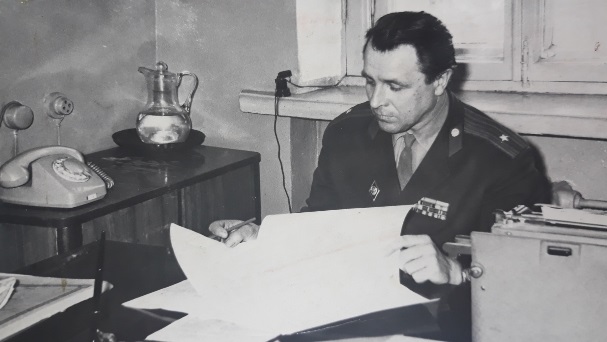 Петр Шлыков с большой теплотой вспоминает службу в органах внутренних дел в милицейскую эпоху Николая Анисимовича Щёлокова, ему на себе довелось испытать ветер перемен и реформ, результатом которых стало повышение служебного авторитета милиции, органов МВД у широкой общественности, трудовых коллективов граждан и возвращение доверия у населения. Именно этот период ветеран считает самым важным в своей милицейской биографии.Пётр Никитович особенно отмечает, что им одним не было раскрыто ни одно преступление -  всегда работали вместе, в команде. Если преступление было сложное, то раскрывали его всем отделом, невзирая на должности и погоны. Каждый считал это честью и гордился, что в этом участвовал.После окончания Ленинградской школы милиции, в 1957 году Петра Никитовича распределили в Похвистневский райотдел милиции оперуполномоченным БХСС,  в подчинение Алексея Васильевича Симанского.«Работа с ним мне запала в душу, это любимое направление деятельности. Сложных дел было много, привлекали к уголовной ответственности целыми коллективами во главе с руководством и организаций ЖКХ, и маслозавода, и Бугурусланского мясокомбината, и железнодорожной станции Похвистнево. Работа по таким делам длилась долго, чаще всего по несколько месяцев, иногда год», - говорит ветеран.До начала 60-х отдел внутренних дел располагался в старом помещении, условий для нормальной деятельности не было. Личный состав постепенно увеличивался, размещать людей было негде, поэтому руководство приняло решение о сносе здания и строительстве нового. За полгода сотрудники отдела в свободное от работы время выстроили двухэтажное здание. Петр Шлыков лично выложил из камня западную и северную части строения.Ветеран считает самым главным в жизни и службе сотрудника органов внутренних дел - надёжный, крепкий тыл, любовь, доверие, понимание и поддержка родных и близких. В подтверждение этому, семья  Петра Никитовича является показательным примером.Пётр Никитович всегда с любовью вспоминает свою жену Клавдию Сергеевну: «Я встретил и полюбил на всю жизнь очень умного, доброго, порядочного, преданного человека. Мы прожили с ней почти 63 года. Моя Клава ни разу не упрекнула меня, что я сутками пропадаю на работе, что мало времени уделяю ей и дочери. Она – мой ангел-хранитель и оберег нашей семьи! И не только нашей. Этой мудрой женщине хватало времени и сил, чтобы поддерживать жён и семьи сотрудников, которые отчаивались и на каком-то этапе даже хотели разорвать брак. Благодаря моей жене, в Похвистневской милиции в то время не распалась ни одна семья сотрудника, хотя проблемы были практически в каждой. Она умела подобрать  нужные слова, в зависимости от ситуации - поругать, пожурить, убедить, уговорить, рассмешить, снять напряжение. Ей доверяли все: сотрудники, их родные,  близкие, к ней тянулись за поддержкой, советом, за добрым словом,  не боялись звонить в любое время суток по различным проблемам. Она никогда и никому не отказала в помощи, совете, поддержке. И сама была примером».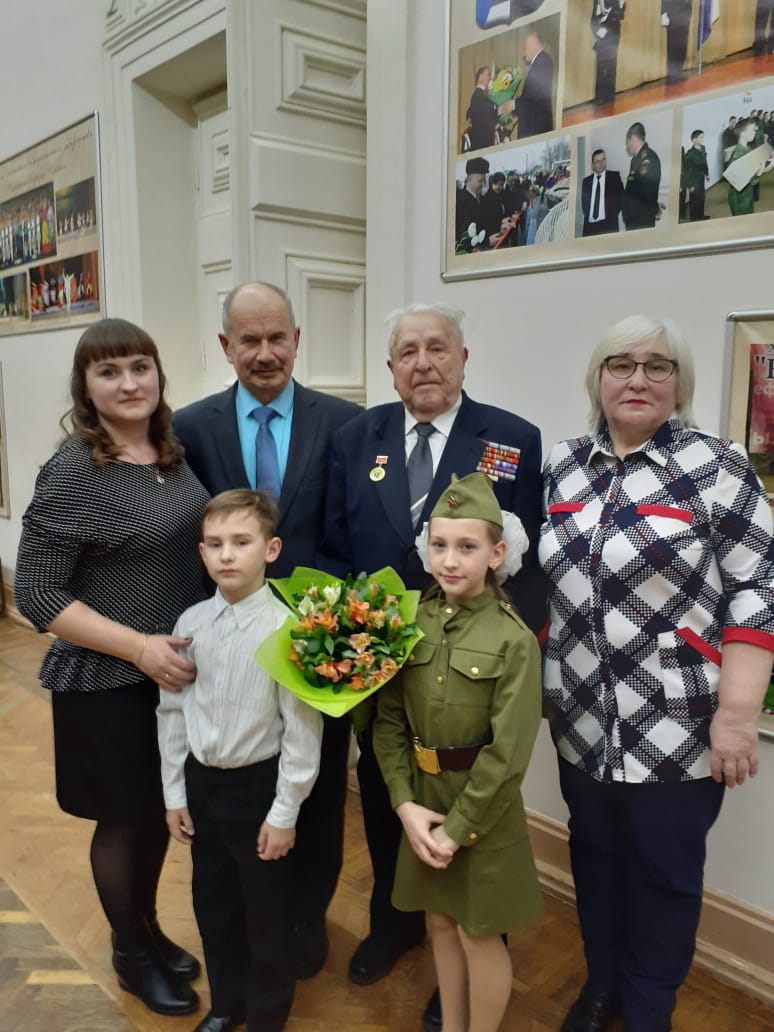 Пётр Никитович является родоначальником офицерской династии правоохранителей, которая живёт уже третье поколение, общий стаж которой составляет более 110 лет. Воспитывая дочь, Пётр Никитович и Клавдия Сергеевна не предполагали, что растёт будущий следователь. Поэтому, когда она заявила, что будет поступать в юридический вуз и пойдёт работать в милицию, они стали её отговаривать. Но это не помогло, ведь с детства она  привыкла принимать самостоятельные решения.У Петра Никитовича хобби и увлечений много, причём с детства. Просто потому, что он не признаёт свободное времяпрепровождение. В молодости играл в футбол,  волейбол и городки, любит бильярд, шахматы. Во время службы часто участвовал в турнирах, сейчас играет с внуками и правнуками. Постоянным увлечением являются прогулки по лесу за грибами и ягодами.Петр Шлыков очень любит читать. До выхода на пенсию времени хватало читать только газеты и журналы. В первые года три на пенсии перечитал практически всю домашнюю библиотеку: полные собрания сочинений Пушкина, Лермонтова, Есенина, Маяковского, Гоголя, Достоевского, Джека Лондона, Драйзера, Гюго, Дюма, Купера, Льва Толстого, Алексея Толстого, Шишкова и других классиков, серии «Жизнь замечательных людей», «Наука и фантастика» и  многое другое. А еще Пётр Никитович пишет стихи.«Любовь к рифме у нас семейная. Помню, в детстве с братом Дмитрием  любили «играть в рифму» - называли слова или фразы и надо было придумать рифму. Брат тоже всю жизнь сочиняет стихи, в основном, басни на какую-нибудь злободневную тему. Его сын, мой племянник Владимир – педагог, пишет детские стихи, даже издал сборники. Мой племянник Евгений Шлыков - известный похвистневский поэт, имеет выпущенный сборник стихов и песен. Песни на его стихи поют по всей России. Внук младшего брата Бориса – Дмитрий Юрчук также пишет стихи, у него своя страничка в «Instagram» и множество подписчиков. Мои внуки в детстве тоже сочиняли стихи, мы храним их строчки, надеюсь, еще вернутся к этому увлечению. Мне нравится та поэзия, которая исходит от души и разума, и не важно, какой темы она касается», - поясняет полковник милиции в отставке.Несмотря на свой уважаемый возраст, Петр Никитович Шлыков полон сил и жизненной энергии. Впереди его ждут грандиозные планы, на первом месте из которых – воспитание правнуков. Морщинки в уголках глаз Петра Никитовича – это свидетельство войны, сквозь которую он прошел, смог вынести все тяготы и остаться добрым, отзывчивым и понимающим человеком.Татьяна Севостьянова, специалист по связям и СМИ МО МВД России «Похвистневский»Похвистневские общественники проверили подразделения МО МВД России «Похвистневский», предоставляющие государственные услугиПредставители Общественного совета при МО МВД России «Похвистневский» в рамках осуществления общественного контроля посетили регистрационно-экзаменационное отделение ГИБДД и Отделение по вопросам миграции, а также узнали, как организована работа подразделений в сложившейся эпидемиологической обстановке.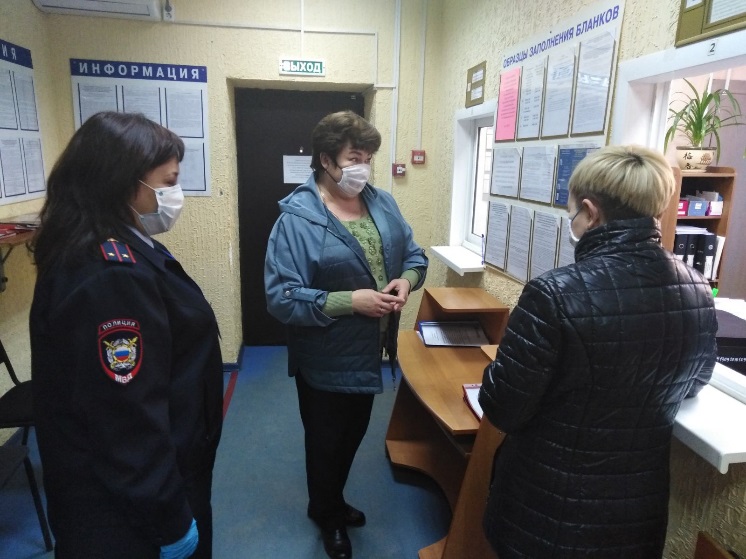 В настоящее время граждане могут получить необходимые государственные услуги строго по предварительной записи. Прием в отделениях проводится с обеспечением всех надлежащих мер безопасности: сотрудники используют средства индивидуальной защиты, соблюдают социальную дистанцию. В регистрационно-экзаменационном отделении Похвистневской ГИБДД председатель Общественного совета при территориальном отделе полиции Татьяна Вобликова пообщалась с посетителями. Они отметили: «Все сотрудники РЭО работают в средствах индивидуальной защиты: масках и перчатках. Кроме получателей госуслуг в зале, люди отсутствуют».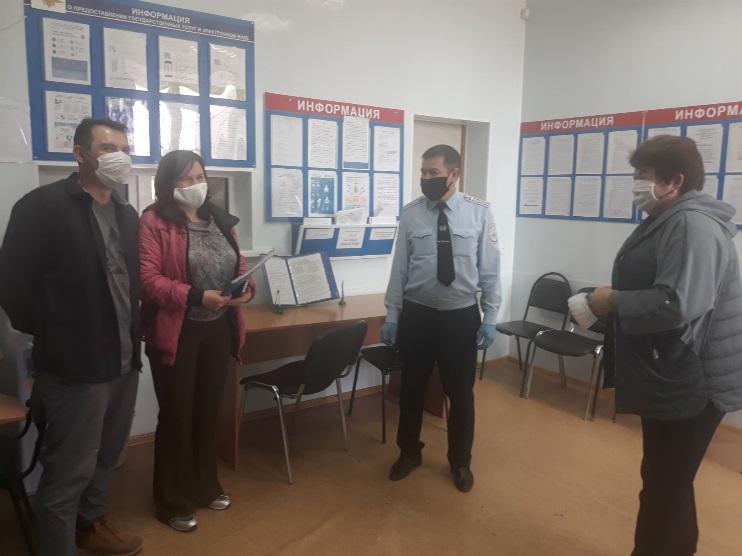 В ходе мероприятия представитель общественности  вручила гражданам медицинские маски, а также рассказала о профилактических мерах предупреждения коронавирусной инфекции.Полицейские и общественники еще раз призывали всех граждан с пониманием относиться к ограничительным мерам при вынужденном выходе из дома, пользоваться средствами индивидуальной защиты и помнить - бережное отношение к себе и окружающим – это есть забота о своём здоровье и здоровье своих близких.Код адми-нистра-тораКод вида, подвида, классификации операций сектора государственного управления, относящихся к доходам бюджетаНаименование источникаИсполнено,тыс.руб.100Федеральное казначейство 7363,410010302000010000110Акцизы по подакцизным товарам (продукции) производимым на территории РФ3731,5182Управление Федеральной налоговой службы Российской Федерации по Самарской области3631,918210102000010000110Налог на доходы физических лиц1023,318210503000010000110Единый сельскохозяйственный налог61,018210601030100000110Налог на имущество физических лиц, взимаемый по ставкам, применяемым к объектам налогообложения, расположенным в границах сельских поселений209,618210606033100000110Земельный налог с организаций, обладающих земельным участком, расположенным в границах сельских поселений1195,318210606043100000110Земельный налог с физических лиц, обладающих земельным участком, расположенных в границах сельских поселений1142,7902Комитет по управлению муниципальным имуществом Администрации муниципального района Похвистневский-90211105035100000120Доходы от сдачи в аренду имущества, находящегося в оперативном управлении органов управления поселений и созданных ими учреждений (за исключением имущества автономных учреждений)-407Администрация сельского поселения Старый Аманак муниципального района Похвистневский Самарской области7856,640710804020010000110Государственная пошлина за совершение нотариальных действий должностными  лицами органов местного самоуправления, уполномоченными в соответствии с законодательными актами Российской Федерации на совершение нотариальных действий040711105025100000120Доходы, получаемые в виде арендной платы, а также средства от продажи права на заключение договоров аренды за земли, находящиеся в собственности сельских поселений (за исключением земельных участков муниципальных бюджетных и автономных учреждений)343,640711105035100000120Доходы от сдачи в аренду имущества, находящегося в оперативном управлении органов управления поселений и созданных ими учреждений (за исключением имущества автономных учреждений)59,240711402053100000410Доходы от реализации иного имущества, находящегося в собственности поселений (за исключением имущества муниципальных бюджетных и автономных учреждений, а также имущества муниципальных унитарных предприятий, в том числе казенных), в части реализации основных средств по указанному имуществу0,340720215001102000150Дотации бюджетам поселений на выравнивание уровня бюджетной обеспеченности за счет средств областного бюджета54,740720219999100000150Прочие дотации бюджетам сельских поселений986,040720220041110000150Субсидии бюджета сельских поселений на строительство,ремонт и содержание автомобильных дорог общего пользования1077,040720229999100000150Прочие субсидии бюджетам поселений4463,040720235118100000150Субвенции бюджетам поселений  на осуществление первичного воинского учета на территориях, где отсутствуют военные комиссариаты 224,14072024001410000150Межбюджетные трансферты, передаваемые бюджетам сельских поселений  в соответствии с заключенным соглашением86,040720245293100000150Межбюджетные трансферты, передаваемые бюджетам сельских поселений на приобретение автотранспорта 442,740720305099100000150Безвозмездные поступления от государственных организаций90,040720405099100000150Безвозмездные поступления от негосударственных организаций10,040720705020100000150Прочие безвозмездные  в бюджеты сельских поселений20,0Итого налоговых и неналоговых доходов7766,5ВСЕГО ДОХОДОВ15220,0Код вида (группы, подгруппы, статьи, подстатьи, элемента) подвида, операций сектора государственного управления, относящихся к доходам бюджетаНаименование источникаИсполнено,тыс.руб.10000000000000000Налоговые и неналоговые доходы7766,510100000000000000Налоги на прибыль, доходы1023,410102000010000110Налог на доходы физических лиц1023,410102010010000110Налог на доходы физических лиц с доходов, источником которых является налоговый агент за исключением доходов, в отношении которых исчисление и уплата налога осуществляются в соответствии со статьями 227, 227.1 и 228 НК1023,110102020010000110Налог на доходы физических лиц с доходов, источником которых является налоговый агент за исключением доходов, в отношении которых исчисление и уплата налога осуществляются в соответствии со статьями 227(штраф)-10102030010000110Налог на доходы физических лиц с доходов, полученных физическими лицами, в соответствии со статьёй 228 НК РФ0,310300000000000000Налоги на товары (работы, услуги), реализуемые на территории Российской Федерации3731,510302000010000110Акцизы    по     подакцизным     товарам    (продукции), производимым на  территории                              Российской Федерации3731,510302230010000110Доходы от уплаты акцизов на дизельное топливо, подлежащие распределению между бюджетами субъектов Российской Федерации и местными бюджетами с учетом установленных дифференцированных нормативов отчислений в местные бюджеты1698,510302240010000110Доходы от уплаты акцизов на моторные масла для дизельных и (или) карбюраторных (инжекторных) двигателей, подлежащие распределению между бюджетами субъектов Российской Федерации и местными бюджетами с учетом установленных дифференцированных нормативов отчислений в местные бюджеты12,510302250010000110Доходы от уплаты акцизов на автомобильный бензин, подлежащие распределению между бюджетами субъектов Российской Федерации и местными бюджетами с учетом установленных дифференцированных нормативов отчислений в местные бюджеты2269,210302260010000110Доходы от уплаты акцизов на прямогонный бензин, подлежащие распределению между бюджетами субъектов Российской Федерации и местными бюджетами с учетом установленных дифференцированных нормативов отчислений в местные бюджеты-248,710500000000000000Налоги на совокупный доход61,010503000010000110Единый сельскохозяйственный налог61,010503010010000110Единый сельскохозяйственный налог61,010600000000000000Налоги на имущество2547,510601000000000110Налог на имущество физических лиц209,510601030100000110Налог на имущество физических лиц, взимаемый по ставкам, применяемым к объектам налогообложения, расположенным в границах поселения209,510606000000000110Земельный налог2338,010606033101000110Земельный налог с организаций, обладающих земельным участком, расположенным в границах сельских поселений1195,210606033102100110Земельный налог с организаций, обладающих земельным участком, расположенным в границах сельских поселений0,110606043101000110Земельный налог с физических лиц, обладающих земельным участком, расположенных в границах сельских поселений1136,210606043102100110Земельный налог с физических лиц, обладающих земельным участком, расположенных в границах сельских поселений6,510800000000000000Государственная пошлина010804000010000110Государственная пошлина за совершение нотариальных действий (за исключением действий, совершаемых  консульскими учреждениями Российской Федерации) 010804020010000110Государственная пошлина за совершение нотариальных действий должностными  лицами органов местного самоуправления, уполномоченными в соответствии с законодательными актами Российской Федерации на совершение нотариальных действий 011100000000000000Доходы от использования имущества, находящегося в государственной и муниципальной собственности402,811105000000000120Доходы, получаемые в виде арендной либо иной платы за передачу в возмездное пользование государственного и муниципального имущества (за исключением имущества бюджетных и автономных учреждений, а также имущества государственных и муниципальных унитарных предприятий, в том числе казенных)402,811105025100000120Доходы, получаемые в виде арендной платы, а также средства от продажи права на заключение договоров аренды за земли, находящиеся в собственности сельских поселений (за исключением земельных участков муниципальных бюджетных и автономных учреждений)343,611105035100000120Доходы от сдачи в аренду имущества, находящегося в оперативном управлении органов управления поселений и созданных ими учреждений (за исключением имущества автономных учреждений)59,211400000000000000Доходы от продажи материальных и нематериальных активов0,311402050100000410Доходы от реализации иного имущества, находящегося в собственности поселений (за исключением имущества муниципальных бюджетных и автономных учреждений, а также имущества муниципальных унитарных предприятий, в том числе казенных), в части реализации основных средств по указанному имуществу0,311402053100000410Доходы от реализации иного имущества, находящегося в собственности поселений (за исключением имущества муниципальных бюджетных и автономных учреждений, а также имущества муниципальных унитарных предприятий, в том числе казенных), в части реализации основных средств по указанному имуществу0,320000000000000000Безвозмездные поступления 7453,520200000000000000Безвозмездные поступления от других бюджетов бюджетной системы РФ7333,520215001000000151Дотации бюджетам субъектов РФ и муниципальных образований1040,720215001000000151Дотации на выравнивание уровня бюджетной обеспеченности54,720215001100000151Дотации бюджетам поселений на выравнивание уровня бюджетной обеспеченности54,720219999000000151Прочие дотации986,020219999100000151Прочие дотации бюджетам сельских поселений986,020220000000000151Субсидии бюджетам бюджетной системы Российской Федерации (межбюджетные субсидии)5540,020220010000000151Субсидии бюджета сельских поселений на строительство, ремонт и содержание автомобильных дорог общего пользования1077,020220041100000151Субсидии бюджета сельских поселений на строительство, ремонт и содержание автомобильных дорог общего пользования1077,020229999000000151Прочие субсидии4463,020229999100000151Прочие субсидии бюджетам поселений4463,020230000000000151Субвенции бюджетам субъектов РФ и муниципальных образований224,120235118000000151Субвенции бюджетам  на осуществление первичного воинского учета на территориях, где отсутствуют военные комиссариаты 224,120235118100000151Субвенции бюджетам поселений на осуществление полномочий по первичному воинскому учету224,120240014000000151Межбюджетные трансферты, передаваемые бюджетам сельских поселений  в соответствии с заключенным соглашением86,020240014100000151Межбюджетные трансферты, передаваемые бюджетам сельских поселений  в соответствии с заключенным соглашением86,02024529300000151Межбюджетные трансферты, передаваемые бюджетам сельских поселений на приобретение автотранспорта442,720245293100000150Межбюджетные трансферты, передаваемые бюджетам сельских поселений на приобретение автотранспорта 442,720305000100000151Безвозмездные поступления от государственных организаций 90,020305099100000151Безвозмездные поступления от государственных организаций в бюджеты сельских поселений            90,020405000100000151Безвозмездные поступления от негосударственных организаций10,020405099100000151Безвозмездные поступления от негосударственных организаций организаций в бюджеты сельских поселений10,020705000100000151Прочие безвозмездные  в бюджеты сельских поселений20,020705020100000150Прочие безвозмездные  в бюджеты сельских поселений20,0ВСЕГО ДОХОДОВ15220,0Код ГРБСНаименование главного распорядителя средств областного бюджета, раздела, подраздела, целевой статьи, подгруппы видов расходов РзПРЦСРВРСумма, тыс. руб.Сумма, тыс. руб.Код ГРБСНаименование главного распорядителя средств областного бюджета, раздела, подраздела, целевой статьи, подгруппы видов расходов РзПРЦСРВРВсегов т.ч. за счет средств безвозмездных поступлений12345678407Администрация сельского поселения Старый Аманак муниципального района Похвистневский15092,46412,8Функционирование высшего должностного лица субъекта Российской Федерации и органа местного самоуправления0102650,0373,8Непрограммные направления расходов бюджета поселения01029000000000650,0373,8Непрограммные направления расходов бюджета поселения в области общегосударственных вопросов, национальной обороны, национальной безопасности и правоохранительной деятельности, а также в сфере средств массовой информации01029010000000650,0373,8Расходы на выплаты персоналу в целях обеспечения выполнения функций государственными (муниципальными) органами, казенными учреждениями, органами управления государственными внебюджетными фондами01029010000000100650,0373,8Функционирование Правительства Российской Федерации, высших исполнительных органов государственной    власти субъектов Российской Федерации, местных администраций01041523,3531,5Непрограммные направления расходов бюджета поселения010490000000001523,3531,5Непрограммные направления расходов бюджета поселения в области общегосударственных вопросов, национальной обороны, национальной безопасности и правоохранительной деятельности, а также в сфере средств массовой информации010490100000001523,3531,5Расходы на выплаты персоналу в целях обеспечения выполнения функций государственными (муниципальными) органами, казенными учреждениями, органами управления государственными внебюджетными фондами01049010000000100649,5226,3Закупка товаров, работ и услуг для обеспечения государственных (муниципальных) нужд01049010000000200692,0305,2Межбюджетные трансферты01049010000000500175,9Иные бюджетные ассигнования010490100000008005,9Непрограммные направления расходов бюджета поселения011390000000001067,9475,9Непрограммные направления расходов бюджета поселения в области общегосударственных вопросов, национальной обороны, национальной безопасности и правоохранительной деятельности, а также в сфере средств массовой информации01139010000000996,8461,0Закупка товаров, работ и услуг для обеспечения государственных (муниципальных) нужд за счет средств обл.бюджета01139010000000300442,7442,7Иные закупки товаров, работ и услуг для обеспечения государственных (муниципальных) нужд01139010000000800554,118,3Реализация подпрограммы "Развитие муниципальной службы в Администрации сельского поселения Старый Аманак м.р.Похвистневский Самарской области" за счет стимулирующих субсидий011365Б00000002002,014,9Закупка товаров, работ и услуг для обеспечения государственных (муниципальных) нужд011365Б00000002002,0Подпрограмма «Развитие информационного общества в с.п.Старый Аманак м.р.Похвистневский Самарской области»011365В000000020069,114,9Закупка товаров, работ и услуг для обеспечения государственных (муниципальных) нужд011365В000000020069,114,9Осуществление первичного воинского учета на территориях, где отсутствуют военные комиссариаты0203224,1224,1Непрограммные направления расходов бюджета поселения02039000000000224,1224,1Непрограммные направления расходов бюджета поселения в области общегосударственных вопросов, национальной обороны, национальной безопасности и правоохранительной деятельности, а также в сфере средств массовой информации02039010000000224,1224,1Расходы на выплату персоналу государственных (муниципальных) органов02039010000000100205,0205,0Иные закупки товаров, работ и услуг для обеспечения государственных (муниципальных) нужд0203901000000020019,119,1Защита населения и территории от ЧС природного и техногенного характера, гражданская оборона030943,3Муниципальная программа «Комплексное развитие сельского поселения Старый Аманак муниципального района Похвистневский Самарской области на 2015-2019 годы»0309650000000043,3Подпрограмма « Предупреждение и ликвидация последствий чрезвычайных ситуаций и стихийных бедствий на территории муниципального образования на 2015-2019 годы» 0309654000000043,3Закупка товаров, работ и услуг для обеспечения государственных (муниципальных) нужд0309654000000020043,3Обеспечение пожарной безопасности0310113Муниципальная программа «Комплексное развитие сельского поселения Старый Аманак муниципального района Похвистневский Самарской области на 2018-2022 годы»03106500000000113,0Подпрограмма «Обеспечение первичных мер пожарной безопасности в границах муниципального образования на 2018-2022 годы»03106530000000113,0Закупка товаров, работ и услуг для обеспечения государственных (муниципальных) нужд0310653000000020035,5Иные бюджетные ассигнования0310901000000080070,0Закупка товаров, работ и услуг для обеспечения государственных (муниципальных) нужд031065300000008007,5Другие вопросы в области национальной безопасности и правоохранительной деятельности031442,5Муниципальная программа «Комплексное развитие сельского поселения Старый Аманак муниципального района Похвистневский Самарской области на 2018-2022 годы»0314650000000042,5Подпрограмма «Создание условий для деятельности добровольных формирований населения по охране общественного порядка на территории муниципального образования на 2018-2022 годы» 0314657000000042,5Закупка товаров, работ и услуг для обеспечения государственных (муниципальных) нужд0314657000000020042,5Сельское хозяйство и рыболовство0405131,0131,0Непрограммные направления расходов бюджета поселения04059000000000131,0131,0  Непрограммные направления расходов областного бюджета в области национальной экономики04059040000000131,0131,0Закупка товаров, работ и услуг для обеспечения государственных (муниципальных) нужд0405904000000020086,086,0Работы по уничтожению карантийных сорняков на тер-ии с.поселения за счет средств обл.бюджета0405904000000020079,179,1Работы по уничтожению карантийных сорняков на тер-ии с.поселения за счет средств бюд.посел.040590400000002006,96,9Иные бюджетные ассигнования0405904000000080045,045,0Дорожное хозяйство (дорожные фонды)04095102,71077,0Муниципальная программа «Комплексное развитие сельского поселения Старый Аманак муниципального района Похвистневский Самарской области на 2018-2022 годы»040965000000005102,7  Подпрограмма «Модернизация и развитие автомобильных дорог общего пользования местного значения в сельском поселении Старый Аманак муниципального района Похвистневский на 2018-2022 годы»040965900000004014,9Закупка товаров, работ и услуг для обеспечения государственных (муниципальных) нужд040965900000002003870,11077,0Иные бюджетные ассигнования04096590000000800144,8Муниципальная программа "Программа комплексного развития систем транспортной инфраструктуры сельского поселения Старый Аманак муниципального района Похвистневский Самарской области"040982000000001087,81077,0Закупка товаров, работ и услуг для обеспечения государственных (муниципальных) нужд040982000000002001087,81077,0Другие вопросы в области национальной экономики0412117,0Непрограммные направления расходов бюджета поселения04129000000000117,0  Непрограммные направления расходов областного бюджета в области национальной экономики04129040000000117,0Закупка товаров, работ и услуг для обеспечения государственных (муниципальных) нужд04129040000000200117,0Коммунальное хозяйство05022627,61868,2  Муниципальная программа «Комплексное развитие сельского поселения Старый Аманак муниципального района Похвистневский Самарской области на 2018-2022 годы»050265000000002627,61868,2  Подпрограмма «Комплексное развитие систем коммунальной инфраструктуры муниципального образования на 2018-2022 годы»050265100000002627,61868,2Закупка товаров, работ и услуг для обеспечения государственных (муниципальных) нужд050265100000002002627,61868,2Благоустройство05032167,21533,3  Муниципальная программа «Комплексное развитие сельского поселения Старый Аманак муниципального района Похвистневский Самарской области на 2018-2022 годы»050365000000002167,21533,3Подпрограмма «Комплексное благоустройство территории муниципального образования на 2018-2022 годы»05036520000000560,310,0Закупка товаров, работ и услуг для обеспечения государственных (муниципальных) нужд05036520000000200352,290,0Межбюджетные трансферты0503652000000050032,5Иные бюджетные ассигнования05036520000000800175,610,0Подпрограмма « Энергосбережение и повышение энергетической эффективности муниципального образования до 2023 года»050365800000001606,91433,3Закупка товаров, работ и услуг для обеспечения государственных (муниципальных) нужд050365800000002001606,91433,3Культура08011160,3198,0Непрограммные направления расходов бюджета поселения08019000000000960,3Непрограммные направления расходов областного бюджета в области культуры и кинематографии08019080000000960,3Закупка товаров, работ и услуг для обеспечения государственных (муниципальных) нужд080190800000002008,0Межбюджетные трансферты08019080000000500952,3Подпрограмма «Комплексное благоустройство территории муниципального образования на 2018-2022 годы»0801200,0Реализация мероприятий по поддержке общественного проекта развития территории сельского поселения Старый Аманак.08016500000000200200,0198,0Закупка товаров, работ и услуг для обеспечения государственных (муниципальных) нужд080165А0000000200200,0198,0Социальная политика100066,1Пенсионное обеспечение100166,1Непрограммные направления расходов бюджета поселения1001900000000066,1Непрограммные направления расходов бюджета поселения в сфере социальной политики1001902000000066,1Социальное обеспечение и иные выплаты населению1001902000000030066,1Физическая культура 110128,3Муниципальная программа «Комплексное развитие сельского поселения Старый Аманак муниципального района Похвистневский Самарской области на 2018-2022 годы»1101650000000028,3Подпрограмма «Развитие физической культуры и спорта на территории сельского поселения на 2018-2022 годы»1101656000000028,3Закупка товаров, работ и услуг для обеспечения государственных (муниципальных) нужд1101656000000020013,1Иные бюджетные ассигнования1101656000000080015,2Периодическая печать и издательства120228,1Непрограммные направления расходов бюджета поселения1202900000000028,1Непрограммные направления расходов бюджета поселения в области общегосударственных вопросов, национальной обороны, национальной безопасности и правоохранительной деятельности, а также в сфере средств массовой информации1202901000000028,1Закупка товаров, работ и услуг для обеспечения государственных (муниципальных) нужд1202901000000020028,1Наименование главного распорядителя средств бюджета поселения (направления расходов)РазделПодразделИсполненоИсполненоНаименование главного распорядителя средств бюджета поселения (направления расходов)РазделПодразделвсегоВ том числе за счет средств областного и федерального бюджетов12367Администрация сельского поселения Старый Аманак  муниципального района Похвистневский15092,46412,8Общегосударственные вопросы01003241,11381,2Функционирование высшего должностного лица субъекта Российской Федерации и органа местного самоуправления0102650,0373,8Функционирование Правительства Российской Федерации, высших исполнительных органов государственной    власти субъектов Российской Федерации, местных администраций01041688,0577,0Резервные фонды01110Другие общегосударственные вопросы01131067,9475,9Национальная оборона0200224,1224,1Мобилизационная и вневойсковая подготовка0203224,1224,1Национальная безопасность и правоохранительная деятельность0300198,9Защита населения и территории от чрезвычайных ситуаций природного и техногенного характера, гражданская оборона030943,3Обеспечение пожарной безопасности0310113,0Другие вопросы в области национальной безопасности и правоохранительной деятельности031442,5Национальная экономика04005350,71208,0Сельское хозяйство и рыболовство0405131,0131,0Дорожное хозяйство (дорожные фонды)04095102,71077,0Другие вопросы в области национальной экономики0412117,0Жилищно-коммунальное хозяйство05004794,83401,5Жилищно-коммунальное хозяйство05022627,61868,2Благоустройство05032167,21533,3КУЛЬТУРА, КИНЕМАТОГРАФИЯ08001160,3198Культура08011160,3Социальная политика100066,1Пенсионное обеспечение100166,1ФИЗИЧЕСКАЯ КУЛЬТУРА И СПОРТ110028,3Физическая культура 110128,3СРЕДСТВА МАССОВОЙ ИНФОРМАЦИИ120028,1Периодическая печать и издательства120228,1Код главного администратора Код группы, подгруппы, статьи и вида источников финансирования дефицита бюджета, классификации операций сектора государственного управленияНаименование источникаИсполнено,тыс.руб.00001000000000000000ИСТОЧНИКИ ФИНАНСИРОВАНИЯ ДЕФИЦИТОВ БЮДЖЕТА-127,640701050000000000000Изменение остатков средств на счетах по учету средств бюджета-127,640701050000000000500Увеличение остатков средств бюджета-15220,040701050200000000500Увеличение прочих остатков средств бюджета-15220,040701050201000000510Увеличение прочих остатков денежных средств бюджета-15220,040701050201100000510Увеличение остатков денежных средств бюджета сельского поселения-15220,040701050000000000600Уменьшение остатков средств бюджета15092,440701050201000000610Уменьшение прочих остатков денежных средств бюджета15092,440701050200000000600Уменьшение прочих остатков средств бюджета15092,4407 01050201100000610Уменьшение прочих остатков денежных средств бюджета сельского поселения15092,4Код группы, подгруппы, статьи и вида источников финансирования дефицита бюджета, классификации операций сектора государственного управленияНаименование источника Исполнено,тыс.руб.01000000000000000ИСТОЧНИКИ  ФИНАНСИРОВАНИЯ ДЕФИЦИТОВ БЮДЖЕТА-217,601050000000000000Изменение остатков средств на счетах по учету средств бюджета-217,601050000000000500Увеличение остатков средств бюджета-15220,001050200000000500Увеличение прочих остатков средств бюджета-15220,001050201000000510Увеличение прочих остатков денежных средств бюджета-15220,001050201100000510Увеличение остатков денежных средств бюджета сельского поселения-15220,001050000000000600Уменьшение остатков средств бюджета15092,401050201000000610Уменьшение прочих остатков денежных средств бюджета15092,401050200000000600Уменьшение прочих остатков средств бюджета15092,4 01050201100000610Уменьшение прочих остатков денежных средств бюджета сельского поселения15092,4НаименованиеЧисленность (чел.)Расходы на денежное содержание                (тыс. руб.)Муниципальные служащие органов местного самоуправления  31523,3Работники органов местного самоуправления, замещающих должности, не являющиеся должностями муниципальной службы  1650,2ВСЕГО42173,5Код главного распорядителя бюджетныхНаименование главного распорядителя средств бюджета поселенияРзПРЦСРВР  Исполнено, тыс. рублей  407Администрация сельского поселения Старый Аманак муниципального района Похвистневский01119010079908700УЧРЕДИТЕЛИ: Администрация сельского поселения Старый Аманак муниципального района Похвистневский Самарской области и Собрание представителей сельского поселения Старый Аманак муниципального района Похвистневский Самарской областиИЗДАТЕЛЬ: Администрация сельского поселения Старый Аманак муниципального района Похвистневский Самарской областиАдрес: Самарская область, Похвистневский          Газета составлена и отпечатана                                                                исполняющийрайон, село Старый Аманак, ул. Центральная       в администрации сельского поселения                                          обязанности главного37 а, тел. 8(846-56) 44-5-73                                             Старый Аманак Похвистневский район                                                      редактора                                                                                                            Самарская область. Тираж 100 экз                                         Н.А.Саушкина